ND Cares Executive Team		                                      AGENDA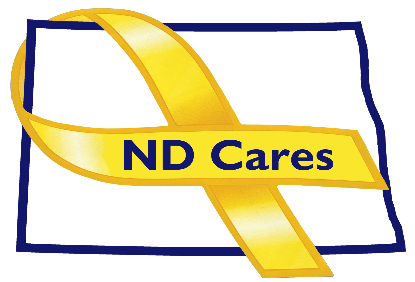                                   				10:30 a.m. – Noon                                  				November 2, 2023            Virtual        Virtual Meeting Call – In: 701-328-0950 Conference ID: 486 154 74 #         Click here to join the meeting via Microsoft Teams on computer or mobile app.OPENING Comments (Shelly or Cindy)Approve Executive Committee meeting minutes from October 5, 2023.PRESENTATION: TBD
NEW BUSINESSExecutive Committee Member UpdatesCo-ChairpersonND DVARegional VA, FargoND Dept. of HealthND Dept. of Human Services, Behavioral Health DivisionND National GuardArmy Reserve Ambassador for North DakotaChairpersonOLD BUSINESSND Cares Business Update Current number of businesses: 24ND Cares Community Update  Current number of communities: 58Governor’s Challenge UpdateHidden Wounds BridgeOther
UPCOMING EVENTSMilitary Family Appreciation Month: NovemberND State Historical Society Veterans Program: Nov 7, 9am-11am, Heritage Ctr. BismarckStar Behavioral Health Provider Training: Tier One Training Nov 8Fargo Vet Center Open House: Nov 8. 11 am-2pmVeterans Day: Nov. 11ND Veterans Cemetery Columbarium Cutting: 3:00 PM, Nov. 11, MandanNative American Veterans Virtual Symposium: 1-3 PM, Nov. 15Governor’s Challenge Team Mtg: Nov 8, VirtualACOVA: Nov 16-17, American Legion Post 29, Watford CityInternational Survivors of Suicide Loss Day: Nov. 18FirstLink Trainings: Nov-DecWreaths Across America: Dec.16, Mandan, FargoNEXT MEETING DATESCoalition Mtgs 2023: Dec 7 and 2024: Mar 7, Jun 6, Sept. 5, Dec 5, from 1:00-4:00 pm.Executive Committee Mtgs 2024: Jan 4, Feb 1, Apr 4, May 2, July 11, Aug 1, Oct 3, Nov 7 from 10:30-Noon.